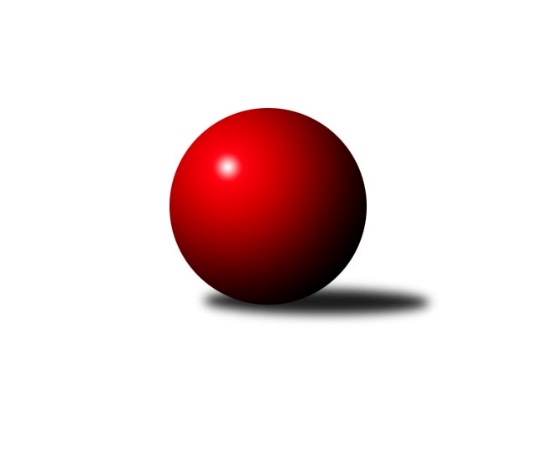 Č.17Ročník 2023/2024	2.3.2024Nejlepšího výkonu v tomto kole: 3540 dosáhlo družstvo: TJ Spartak Přerov2. KLM B 2023/2024Výsledky 17. kolaSouhrnný přehled výsledků:TJ Start Rychnov n. Kn.	- TJ Spartak Přerov	2:6	3362:3540	10.0:14.0	2.3.KK Blansko 	- KC Zlín	2:6	3335:3366	13.0:11.0	2.3.VKK Vsetín 	- TJ Unie Hlubina	5:3	3326:3312	14.5:9.5	2.3.KK Moravská Slávia Brno	- TJ Horní Benešov	6:2	3448:3294	15.0:9.0	2.3.TJ Sokol Chvalíkovice	- KK Slovan Rosice	3:5	3254:3296	11.0:13.0	2.3.TJ Sokol Šanov 	- HKK Olomouc	4:4	3314:3367	13.0:11.0	2.3.Tabulka družstev:	1.	TJ Spartak Přerov	17	15	2	0	99.0 : 37.0 	239.0 : 169.0 	 3450	32	2.	TJ Unie Hlubina	17	14	0	3	89.0 : 47.0 	236.0 : 172.0 	 3379	28	3.	KK Moravská Slávia Brno	17	8	2	7	73.0 : 63.0 	198.0 : 210.0 	 3332	18	4.	KC Zlín	17	8	2	7	68.0 : 68.0 	190.5 : 217.5 	 3350	18	5.	KK Blansko	17	8	2	7	65.0 : 71.0 	210.5 : 197.5 	 3310	18	6.	TJ Sokol Chvalíkovice	17	7	2	8	69.0 : 67.0 	203.0 : 205.0 	 3358	16	7.	TJ Start Rychnov n. Kn.	17	7	1	9	67.5 : 68.5 	208.5 : 199.5 	 3313	15	8.	VKK Vsetín	17	6	2	9	59.0 : 77.0 	194.0 : 214.0 	 3277	14	9.	HKK Olomouc	17	6	1	10	60.0 : 76.0 	192.5 : 215.5 	 3302	13	10.	TJ Horní Benešov	17	6	0	11	56.5 : 79.5 	196.5 : 211.5 	 3298	12	11.	KK Slovan Rosice	17	5	0	12	56.0 : 80.0 	193.0 : 215.0 	 3332	10	12.	TJ Sokol Šanov	17	4	2	11	54.0 : 82.0 	186.5 : 221.5 	 3274	10Podrobné výsledky kola:	 TJ Start Rychnov n. Kn.	3362	2:6	3540	TJ Spartak Přerov	Tomáš Hrubý	149 	 145 	 122 	150	566 	 2:2 	 584 	 149	145 	 145	145	Jiří Divila	Roman Kindl	138 	 137 	 139 	114	528 	 1:3 	 555 	 133	142 	 146	134	Jakub Pleban	Jaroslav Šmejda *1	140 	 106 	 138 	159	543 	 3:1 	 572 	 139	151 	 137	145	Václav Mazur	Ladislav Urbánek	132 	 154 	 147 	144	577 	 2:2 	 541 	 142	123 	 150	126	Stanislav Beňa ml.	Jakub Seniura	137 	 155 	 135 	135	562 	 1:3 	 599 	 149	145 	 161	144	Tomáš Kejík	Martin Čihák	151 	 139 	 132 	164	586 	 1:3 	 689 	 177	170 	 179	163	Michal Pytlíkrozhodčí: Jaroslav Kejzlarstřídání: *1 od 69. hodu Vojtěch ŠípekNejlepší výkon utkání: 689 - Michal Pytlík	 KK Blansko 	3335	2:6	3366	KC Zlín	Petr Sehnal	147 	 123 	 131 	151	552 	 2:2 	 557 	 142	139 	 146	130	Jindřich Kolařík	Vít Janáček	144 	 130 	 129 	154	557 	 2:2 	 600 	 136	153 	 158	153	David Matlach	Roman Flek	142 	 119 	 141 	121	523 	 1:3 	 557 	 151	143 	 126	137	Radim Abrahám	Petr Havíř	129 	 129 	 160 	126	544 	 2:2 	 573 	 152	120 	 140	161	Miroslav Málek	Otakar Lukáč	166 	 128 	 138 	135	567 	 2:2 	 562 	 121	161 	 129	151	Lubomír Matějíček	Jakub Flek	144 	 154 	 149 	145	592 	 4:0 	 517 	 131	145 	 118	123	Karel Ivanišrozhodčí: Zita Řehůřková, Jan ŠmerdaNejlepší výkon utkání: 600 - David Matlach	 VKK Vsetín 	3326	5:3	3312	TJ Unie Hlubina	Vlastimil Kancner	144 	 149 	 124 	114	531 	 2:2 	 541 	 155	142 	 113	131	Michal Bezruč	Daniel Bělíček	121 	 175 	 134 	133	563 	 1:3 	 622 	 151	133 	 173	165	Martin Marek	Libor Vančura	135 	 133 	 155 	148	571 	 4:0 	 534 	 134	128 	 130	142	Jan Žídek	Milan Bělíček	149 	 139 	 137 	146	571 	 3.5:0.5 	 526 	 124	120 	 137	145	Pavel Marek *1	Zoltán Bagári *2	136 	 114 	 131 	127	508 	 2:2 	 530 	 114	147 	 128	141	Přemysl Žáček	Tomáš Hambálek	164 	 148 	 134 	136	582 	 2:2 	 559 	 134	151 	 129	145	Michal Lagarozhodčí: Petr Riedelstřídání: *1 od 61. hodu Petr Basta, *2 od 61. hodu Tomáš NovosadNejlepší výkon utkání: 622 - Martin Marek	 KK Moravská Slávia Brno	3448	6:2	3294	TJ Horní Benešov	Jiří Hanuš	130 	 134 	 119 	134	517 	 1:3 	 576 	 117	142 	 160	157	Petr Rak	Pavel Košťál	147 	 144 	 156 	163	610 	 4:0 	 521 	 112	134 	 138	137	Miloslav Petrů	Radek Šenkýř	148 	 138 	 156 	152	594 	 4:0 	 549 	 144	132 	 137	136	Michal Blažek	Stanislav Novák	126 	 154 	 136 	137	553 	 2:2 	 526 	 129	123 	 154	120	Jakub Hendrych	Pavel Antoš	142 	 146 	 141 	137	566 	 1:3 	 592 	 161	145 	 143	143	Miroslav Petřek ml.	Milan Klika	153 	 160 	 130 	165	608 	 3:1 	 530 	 133	128 	 138	131	Jiří Hendrychrozhodčí: Lea OlšákováNejlepší výkon utkání: 610 - Pavel Košťál	 TJ Sokol Chvalíkovice	3254	3:5	3296	KK Slovan Rosice	Radek Hendrych	128 	 150 	 134 	144	556 	 2:2 	 550 	 135	136 	 129	150	Adam Palko	Jonas Mückstein	131 	 121 	 128 	113	493 	 1:3 	 528 	 126	131 	 142	129	Dalibor Matyáš	Otto Mückstein	140 	 121 	 120 	143	524 	 1:3 	 569 	 124	134 	 136	175	Marián Pačiska	Jiří Staněk	148 	 138 	 166 	168	620 	 4:0 	 552 	 128	135 	 157	132	Ivo Fabík	Aleš Staněk	137 	 158 	 119 	125	539 	 3:1 	 530 	 130	140 	 138	122	Leoš Vobořil	David Hendrych	122 	 134 	 138 	128	522 	 0:4 	 567 	 130	156 	 150	131	Michal Hrdličkarozhodčí:  Vedoucí družstevNejlepší výkon utkání: 620 - Jiří Staněk	 TJ Sokol Šanov 	3314	4:4	3367	HKK Olomouc	Radek Vrška	109 	 153 	 137 	136	535 	 3:1 	 542 	 146	141 	 133	122	Marian Hošek	Aleš Procházka	136 	 131 	 147 	148	562 	 3:1 	 559 	 124	150 	 141	144	Břetislav Sobota	Milan Volf	171 	 118 	 149 	124	562 	 2:2 	 556 	 145	156 	 129	126	Kamil Bartoš	Jan Zifčák ml.	155 	 148 	 157 	142	602 	 3:1 	 562 	 142	161 	 121	138	Jiří Baslar	Tomáš Červenka *1	136 	 112 	 117 	136	501 	 1:3 	 574 	 129	143 	 142	160	Radek Havran	Jiří Konvalinka	134 	 154 	 131 	133	552 	 1:3 	 574 	 139	142 	 145	148	Michal Albrechtrozhodčí: Jiří Mikastřídání: *1 od 1. hodu Jaroslav KlimentíkNejlepší výkon utkání: 602 - Jan Zifčák ml.Pořadí jednotlivců:	jméno hráče	družstvo	celkem	plné	dorážka	chyby	poměr kuž.	Maximum	1.	Michal Pytlík 	TJ Spartak Přerov	643.61	411.2	232.5	0.5	10/10	(689)	2.	Michal Albrecht 	HKK Olomouc	590.69	383.0	207.7	2.3	8/10	(635)	3.	Martin Marek 	TJ Unie Hlubina	590.25	387.3	203.0	1.2	9/9	(632)	4.	Jiří Staněk 	TJ Sokol Chvalíkovice	582.73	386.0	196.7	2.9	10/10	(630)	5.	Pavel Košťál 	KK Moravská Slávia Brno	581.38	377.3	204.0	3.0	9/9	(622)	6.	Přemysl Žáček 	TJ Unie Hlubina	580.47	379.3	201.2	2.8	9/9	(651)	7.	Aleš Staněk 	TJ Sokol Chvalíkovice	578.90	378.0	200.9	2.2	9/10	(611)	8.	Ivo Fabík 	KK Slovan Rosice	578.37	377.9	200.4	2.7	9/10	(635)	9.	Jakub Flek 	KK Blansko 	576.83	378.7	198.2	3.5	9/9	(652)	10.	Miroslav Petřek  ml.	TJ Horní Benešov	576.60	379.7	196.9	4.0	9/9	(635)	11.	Tomáš Kejík 	TJ Spartak Přerov	572.26	372.7	199.6	2.3	10/10	(617)	12.	Michal Laga 	TJ Unie Hlubina	571.67	375.8	195.9	4.2	9/9	(597)	13.	David Matlach 	KC Zlín	571.25	376.9	194.3	3.1	8/9	(621)	14.	Adam Palko 	KK Slovan Rosice	568.97	367.4	201.6	2.0	9/10	(629)	15.	Milan Bělíček 	VKK Vsetín 	568.84	379.6	189.2	3.2	9/9	(622)	16.	Radek Janás 	KC Zlín	568.48	381.7	186.7	2.7	6/9	(645)	17.	Jindřich Kolařík 	KC Zlín	567.48	378.5	189.0	3.0	6/9	(627)	18.	Martin Čihák 	TJ Start Rychnov n. Kn.	565.10	366.6	198.5	2.1	10/10	(600)	19.	Jiří Konvalinka 	TJ Sokol Šanov 	564.53	372.8	191.8	2.8	10/10	(589)	20.	Pavel Antoš 	KK Moravská Slávia Brno	564.30	372.4	191.9	4.0	6/9	(621)	21.	Jakub Pleban 	TJ Spartak Přerov	564.13	370.9	193.2	3.9	9/10	(603)	22.	Jiří Divila 	TJ Spartak Přerov	563.69	378.1	185.6	3.2	9/10	(600)	23.	Dalibor Matyáš 	KK Slovan Rosice	562.84	375.1	187.7	4.9	9/10	(658)	24.	Jakub Seniura 	TJ Start Rychnov n. Kn.	562.63	380.8	181.8	6.9	8/10	(628)	25.	Radim Abrahám 	KC Zlín	560.61	372.4	188.2	4.3	6/9	(598)	26.	Filip Vrzala 	KC Zlín	560.21	371.1	189.1	6.1	6/9	(596)	27.	Jiří Baslar 	HKK Olomouc	559.21	373.2	186.0	4.4	9/10	(591)	28.	Radek Hendrych 	TJ Sokol Chvalíkovice	558.91	374.3	184.6	4.8	10/10	(595)	29.	David Hendrych 	TJ Sokol Chvalíkovice	558.74	369.8	189.0	3.7	10/10	(608)	30.	Tomáš Hambálek 	VKK Vsetín 	558.60	366.3	192.3	4.2	9/9	(582)	31.	Milan Klika 	KK Moravská Slávia Brno	558.54	370.2	188.4	4.7	9/9	(608)	32.	Bronislav Fojtík 	KC Zlín	557.26	373.7	183.5	5.5	6/9	(595)	33.	Radek Šenkýř 	KK Moravská Slávia Brno	557.06	366.7	190.4	3.9	6/9	(618)	34.	Lubomír Matějíček 	KC Zlín	556.64	369.7	187.0	4.1	9/9	(609)	35.	Petr Sehnal 	KK Blansko 	556.09	373.3	182.8	5.8	8/9	(596)	36.	Jan Žídek 	TJ Unie Hlubina	555.58	377.2	178.4	3.4	8/9	(615)	37.	Tomáš Hrubý 	TJ Start Rychnov n. Kn.	555.35	372.8	182.6	4.0	9/10	(606)	38.	Jiří Hendrych 	TJ Horní Benešov	555.30	370.3	185.0	4.2	9/9	(628)	39.	Petr Havíř 	KK Blansko 	555.15	378.1	177.0	4.9	8/9	(596)	40.	Roman Flek 	KK Blansko 	554.94	371.4	183.6	3.6	9/9	(601)	41.	Leoš Vobořil 	KK Slovan Rosice	554.79	360.8	194.0	3.8	9/10	(593)	42.	Jan Zifčák  ml.	TJ Sokol Šanov 	554.44	375.1	179.4	5.1	10/10	(602)	43.	Petr Basta 	TJ Unie Hlubina	554.22	363.3	190.9	3.3	6/9	(593)	44.	Radek Havran 	HKK Olomouc	554.11	365.1	189.1	1.6	9/10	(611)	45.	Roman Kindl 	TJ Start Rychnov n. Kn.	553.04	370.5	182.5	4.9	7/10	(592)	46.	Tomáš Červenka 	TJ Sokol Šanov 	552.69	362.6	190.1	3.8	9/10	(592)	47.	Jiří Axman 	KK Slovan Rosice	551.48	373.1	178.4	4.9	8/10	(605)	48.	Libor Vančura 	VKK Vsetín 	551.17	361.6	189.5	3.8	9/9	(624)	49.	Petr Málek 	KK Moravská Slávia Brno	550.57	367.3	183.2	4.6	7/9	(594)	50.	Josef Šrámek 	HKK Olomouc	548.19	376.9	171.3	6.6	8/10	(602)	51.	Břetislav Sobota 	HKK Olomouc	547.50	365.0	182.5	4.3	8/10	(593)	52.	Kamil Kubeša 	TJ Horní Benešov	547.25	359.7	187.6	5.2	8/9	(629)	53.	Petr Rak 	TJ Horní Benešov	545.96	372.2	173.7	5.3	8/9	(618)	54.	Vlastimil Kancner 	VKK Vsetín 	543.86	367.5	176.4	7.1	7/9	(587)	55.	Zdeněk Černý 	TJ Horní Benešov	542.65	367.8	174.9	6.4	7/9	(570)	56.	Boštjan Pen 	KK Blansko 	541.54	362.2	179.3	6.2	7/9	(575)	57.	Stanislav Novák 	KK Moravská Slávia Brno	540.79	363.7	177.1	6.6	8/9	(582)	58.	Milan Volf 	TJ Sokol Šanov 	540.47	373.2	167.3	6.3	8/10	(577)	59.	Tomáš Novosad 	VKK Vsetín 	539.83	365.6	174.2	6.6	6/9	(588)	60.	Otto Mückstein 	TJ Sokol Chvalíkovice	539.09	364.4	174.7	5.1	7/10	(581)	61.	Jonas Mückstein 	TJ Sokol Chvalíkovice	537.98	361.0	177.0	6.4	8/10	(596)	62.	Kamil Bartoš 	HKK Olomouc	537.80	365.3	172.5	5.5	9/10	(610)	63.	Kamil Ondroušek 	KK Slovan Rosice	536.22	366.5	169.8	8.6	7/10	(595)	64.	Otakar Lukáč 	KK Blansko 	533.31	365.0	168.3	7.7	7/9	(592)	65.	Jaroslav Klimentík 	TJ Sokol Šanov 	531.00	364.9	166.1	7.4	7/10	(559)	66.	Jaroslav Šmejda 	TJ Start Rychnov n. Kn.	528.58	367.1	161.4	9.0	8/10	(559)	67.	Zoltán Bagári 	VKK Vsetín 	524.71	365.3	159.5	9.5	7/9	(548)		Jiří Brouček 	TJ Start Rychnov n. Kn.	608.00	397.0	211.0	5.0	1/10	(608)		Vlastimil Bělíček 	TJ Spartak Přerov	586.00	377.0	209.0	0.0	1/10	(586)		Petr Streubel 	KK Slovan Rosice	584.00	399.0	185.0	2.0	1/10	(584)		Dalibor Ksandr 	TJ Start Rychnov n. Kn.	583.50	384.5	199.0	4.0	2/10	(585)		Ondřej Němec 	KK Moravská Slávia Brno	577.50	396.0	181.5	2.0	2/9	(586)		Miroslav Málek 	KC Zlín	575.63	386.4	189.3	2.6	4/9	(595)		Vojtěch Šípek 	TJ Start Rychnov n. Kn.	571.88	369.1	202.8	3.2	4/10	(587)		Ladislav Urbánek 	TJ Start Rychnov n. Kn.	569.23	379.2	190.0	4.7	6/10	(584)		Marián Pačiska 	KK Slovan Rosice	568.75	378.8	190.0	5.5	2/10	(595)		Václav Mazur 	TJ Spartak Přerov	562.88	374.9	188.0	4.2	6/10	(586)		Ladislav Novotný 	KK Blansko 	562.00	373.0	189.0	5.0	1/9	(562)		Pavel Martinek 	TJ Sokol Šanov 	561.00	361.0	200.0	8.0	1/10	(561)		Jiří Hanuš 	KK Moravská Slávia Brno	559.06	368.8	190.2	5.2	5/9	(581)		Aleš Procházka 	TJ Sokol Šanov 	558.17	368.3	189.8	3.4	3/10	(581)		Jaromír Hendrych 	TJ Horní Benešov	557.05	372.2	184.9	6.2	4/9	(611)		Josef Kotlán 	KK Blansko 	556.00	375.0	181.0	3.0	1/9	(556)		Stanislav Beňa  ml.	TJ Spartak Přerov	555.00	368.8	186.3	3.0	4/10	(574)		David Janušík 	TJ Spartak Přerov	553.19	369.7	183.5	3.8	6/10	(593)		Petr Bakaj 	TJ Sokol Šanov 	551.50	373.0	178.5	7.5	2/10	(570)		Michal Hrdlička 	KK Slovan Rosice	550.25	374.3	176.0	5.3	4/10	(577)		Michal Bezruč 	TJ Unie Hlubina	549.60	380.8	168.8	5.9	4/9	(576)		Michal Blažek 	TJ Horní Benešov	547.63	378.6	169.0	10.5	4/9	(573)		Denis Vítek 	TJ Sokol Chvalíkovice	546.75	357.3	189.5	7.3	4/10	(584)		Petr Mika 	TJ Sokol Šanov 	546.39	372.3	174.1	4.9	6/10	(596)		Petr Polepil 	KC Zlín	546.00	362.0	184.0	5.0	1/9	(567)		Karel Ivaniš 	KC Zlín	544.33	374.8	169.5	5.0	3/9	(578)		Michal Zatyko 	TJ Unie Hlubina	544.00	374.4	169.6	7.6	5/9	(569)		Josef Hendrych 	TJ Sokol Chvalíkovice	540.83	370.8	170.0	5.0	3/10	(552)		Daniel Bělíček 	VKK Vsetín 	536.16	364.1	172.1	7.5	5/9	(566)		Radek Vrška 	TJ Sokol Šanov 	535.00	369.0	166.0	5.0	1/10	(535)		Vít Janáček 	KK Blansko 	534.81	365.8	169.1	8.3	4/9	(580)		Miroslav Flek 	KK Blansko 	534.50	371.5	163.0	6.0	1/9	(557)		Petr Foltýn 	VKK Vsetín 	533.00	360.0	173.0	5.0	1/9	(533)		Michal Stieranka 	TJ Sokol Šanov 	530.22	365.4	164.8	7.6	3/10	(555)		Petr Špatný 	KK Slovan Rosice	529.25	372.8	156.5	11.0	2/10	(585)		Jakub Hendrych 	TJ Horní Benešov	526.00	359.0	167.0	10.0	1/9	(526)		Marian Hošek 	HKK Olomouc	525.56	347.9	177.6	6.0	6/10	(590)		Petr Mňačko 	KC Zlín	525.00	368.0	157.0	6.0	1/9	(525)		Pavel Marek 	TJ Unie Hlubina	523.20	357.0	166.2	7.2	1/9	(537)		Milan Sekanina 	HKK Olomouc	521.33	364.0	157.3	11.0	3/10	(575)		Miloslav Petrů 	TJ Horní Benešov	521.00	345.0	176.0	15.0	1/9	(521)		Miroslav Oujezdský 	KK Moravská Slávia Brno	520.00	339.0	181.0	1.0	1/9	(520)		Petr Pavelka 	TJ Spartak Přerov	517.00	357.6	159.4	8.2	3/10	(540)		Jan Kotouč 	KK Blansko 	510.83	346.0	164.8	8.0	3/9	(523)		Oldřich Krsek 	TJ Start Rychnov n. Kn.	505.00	357.0	148.0	11.0	1/10	(505)		Vojtěch Hrňa 	VKK Vsetín 	505.00	369.0	136.0	12.0	1/9	(505)		Martin Bilíček 	TJ Horní Benešov	503.00	354.5	148.5	10.8	2/9	(547)		Petr Žažo 	KK Moravská Slávia Brno	501.00	363.0	138.0	8.0	1/9	(501)		Vladimír Valenta 	TJ Sokol Chvalíkovice	500.00	372.0	128.0	12.0	1/10	(500)		Václav Buřil 	TJ Start Rychnov n. Kn.	489.50	357.0	132.5	13.0	2/10	(509)		Lukáš Pacák 	TJ Start Rychnov n. Kn.	481.00	343.0	138.0	15.0	1/10	(481)		Petr Blecha 	TJ Sokol Šanov 	468.00	336.0	132.0	15.0	1/10	(468)Sportovně technické informace:Starty náhradníků:registrační číslo	jméno a příjmení 	datum startu 	družstvo	číslo startu26864	Jakub Hendrych	02.03.2024	TJ Horní Benešov	2x26771	Marián Pačiska	02.03.2024	KK Slovan Rosice	1x24960	Radek Vrška	02.03.2024	TJ Sokol Šanov 	1x12359	Aleš Procházka	02.03.2024	TJ Sokol Šanov 	3x11397	Miloslav Petrů	02.03.2024	TJ Horní Benešov	1x24578	Vít Janáček	02.03.2024	KK Blansko 	2x12915	Radim Abrahám	02.03.2024	KC Zlín	3x
Hráči dopsaní na soupisku:registrační číslo	jméno a příjmení 	datum startu 	družstvo	Program dalšího kola:18. kolo9.3.2024	so	10:00	HKK Olomouc - VKK Vsetín 	9.3.2024	so	10:00	TJ Start Rychnov n. Kn. - KK Moravská Slávia Brno	9.3.2024	so	11:30	TJ Spartak Přerov - TJ Sokol Chvalíkovice	9.3.2024	so	13:00	KC Zlín - TJ Horní Benešov	9.3.2024	so	15:00	TJ Unie Hlubina - KK Blansko 	9.3.2024	so	16:00	KK Slovan Rosice - TJ Sokol Šanov 	Nejlepší šestka kola - absolutněNejlepší šestka kola - absolutněNejlepší šestka kola - absolutněNejlepší šestka kola - absolutněNejlepší šestka kola - dle průměru kuželenNejlepší šestka kola - dle průměru kuželenNejlepší šestka kola - dle průměru kuželenNejlepší šestka kola - dle průměru kuželenNejlepší šestka kola - dle průměru kuželenPočetJménoNázev týmuVýkonPočetJménoNázev týmuPrůměr (%)Výkon16xMichal PytlíkPřerov68917xMichal PytlíkPřerov122.296893xMartin MarekHlubina6228xMartin MarekHlubina115.126224xJiří StaněkChvalíkovice6203xJiří StaněkChvalíkovice112.946207xPavel KošťálMS Brno6101xJan Zifčák ml.Šanov108.626022xMilan KlikaMS Brno6084xDavid MatlachZlín108.496001xJan Zifčák ml.Šanov6023xPavel KošťálMS Brno108.15610